                               Larwood Health PartnershipWorksop, Nottinghamshire S81 0HH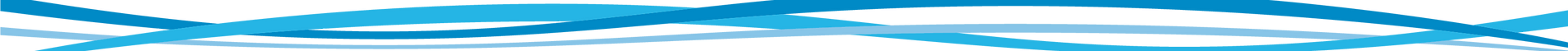 Salaried GP/with Partnership option available Full-time/Part-timeSalary £ 97610 (for a full-time Salaried GP) We have an exciting opportunity for an enthusiastic, motivated GP to join us.Rated “Outstanding” by the CQC, we constantly strive to find efficient ways of working and improve patient care whilst achieving a GOOD WORK/HOMELIFE BALANCE.  Having embraced the changes imposed upon us by Covid – telephone consultations, online triage and video consultations are part of our daily life! As a training practice we have experience mentoring and supporting newly qualified GP’s and are happy to support Fellowship programmes. 15 Minute appointments (14 am and 14 pm)4 to 8 clinical sessionsNo Form Filling (eg Private Work/Insurance Forms etc unless desired and then reimbursed)6 week’s annual leave and 1 week’s study leaveIndemnity paid, NHS Pension Small extended hours commitment – 2 Saturdays per year (compensated by TOIL) and two late night surgeries per month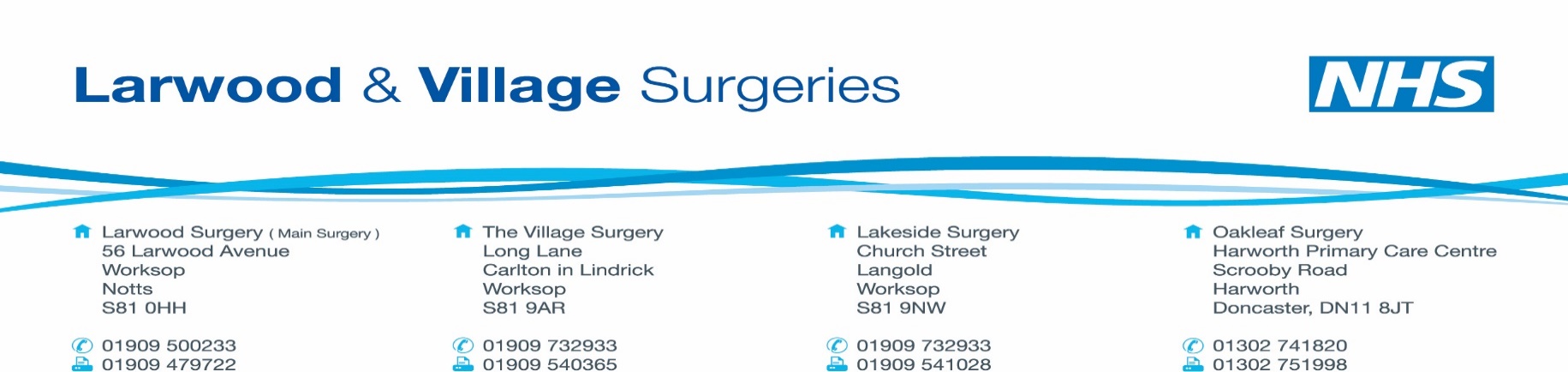 10 GP Partners, 7 Salaried GP’s Paramedics undertaking home visits Practitioners assisting with acute patient care Pharmacists managing medication related queries First Contact Physiotherapists, Social Prescribers and Care CoordinatorsExperienced Management Team Dedicated Administrative Team with a secretarial poolFantastic scanning and summarising team undertaking Read Coding SystmOne PracticeVisit our website for how to apply https://www.larwoodhealthpartnership.co.uk/careers